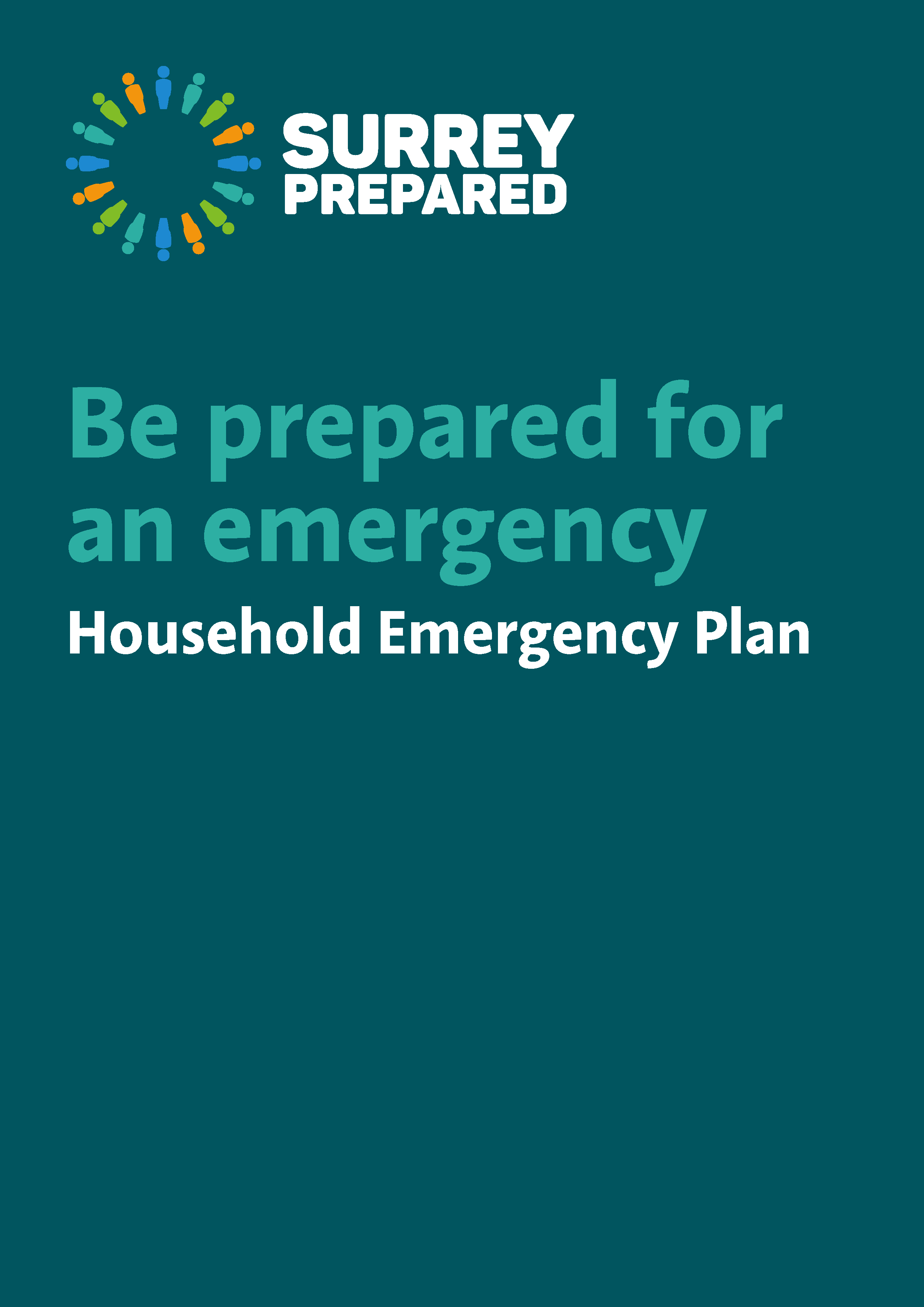 Emergencies can be unexpected and even if we think that they won’t affect us, we never know what might happen – even down to an unexpected long traffic delay or power cut for example.This guide outlines simple steps to help you prepare. A few minutes thinking about it now could make a big difference in helping to keep you and your family safe later. You should ensure that everyone in your household knows about the plan and what to do in the event of an emergency. There are a number of different types of incidents that you may be affected by, but the risks will be different throughout Surrey. Take some time to consider the potential hazards and what action you and your family can take to minimise danger to life and property. See the Surrey Prepared pages on the Surrey County Council website or contact community.resilience@surreycc.gov.ukIf you or someone else is in imminent danger of harm or to life call 999 and choose from Fire, Ambulance or Police.In the event of a fire, Get out, Stay out and call 999 Home emergency preparedness checklist 
Think of how you would escape quickly in the event of fire or gas leak. Make especially sure the escape route is kept clear of things that might cause falls – but avoid trip hazards on any floor or the stairs in any case at all times. Put together an emergency grab bag of those essential items and documents that you might need and are not easily available to buy if you have to leave your home for a day or longer – medication, insurance documents, and identity documents, for example.Discuss with your family to agree places where you could meet if you cannot get to your home and how you will stay in contact. A friend, relative or neighbour could be included in this as a safe place to meet or stay, or as an emergency contact.If you have children, teach them how and when to call emergency services. Find out if neighbours might need your help if they might be less able.Check who your regional power distribution company is at powercut105.comBuy a first aid kit for your home and your car and learn first aid – download a first aid app for your Smart Phone.Find out how to turn off home gas, electricity and water supplies.Fit smoke alarms on each floor of your house, test the batteries regularly and change them every year. Ensure you have sufficient house and contents insurance and find out if it covers temporary accommodation.If you work, look into the emergency procedures at your workplace and whether you could work from home in severe weather.Make sure your exits are kept clear as they are your fire escapes.In many situations it is safer for you to Go in, Stay in, Tune inBring family and pets inside and close doors and windows.Keep up to date with the news e.g. radio, TV, social media, internet, etc.Make sure 999 has been called if people are injured or if there is a threat to life.Don’t put yourself or others in danger – call the emergency services.Follow the advice of the emergency services and other officials.Try to remain calm - think before acting and try to reassure others.Check on neighbours and vulnerable people in your community where it is safe to do so.Check if your village, parish or local area has a Community Emergency Plan. If not you may wish to get together with neighbours and consider creating one.EvacuationIf there is a local incident, the emergency services may advise you to evacuate your home or place of work for your own safety using door to door knocking or a loud hailer system. If this happens, you are advised to leave as quickly and calmly as possible for your own safety. If you are unable to evacuate, please make yourself known to the authorities. If you have less able neighbours please consider assisting them if it is safe to do so.You may be given an evacuation card which will also give you specific advice about where you should go as a safe place and for more information. This designated place is called a Rest Centre. Pets can be taken to rest centres – you will be advised what to do with them on arrival.Rest CentresYour local District or Borough Council, supported by Surrey County Council and other partners will open a “rest centre” to provide basic accommodation and will be able to respond to any special needs you may have. The location of the rest centre is decided at the time of the incident and is usually a village hall, leisure centre or similar public building.  Transport will be provided for you to get there if you have no transport of your own. On arrival you will be asked to provide your details, such as your name and any special needs. This information may also be used to help identify you as safe to those friends and family that may be concerned about you during an incident. Mobile phone networks may become overloaded, so they may call the authorities to check on you.Don’t go back to your home until you are told it is safe to do so